北京服装学院2018届毕业生与用人单位三场大型校园双选会邀请函尊敬的各用人单位：     您好！非常感谢贵单位多年来对我校毕业生就业工作的大力支持！     为方便用人单位和毕业生的双向选择，我校定于2017年11月下旬下午举办“北京服装学院2018届毕业生与用人单位三场大型校园双选会”，诚挚邀请贵单位到我校招聘毕业生，具体安排如下： 举办时间与地点：    第一场   2017年11月22日（周三）13:00-16:00   12号楼三层体育馆第二场   2017年11月23日（周四）13:00-16:00   12号楼三层体育馆第三场   2017年11月24日（周五）13:00-16:00  12号楼三层体育馆    二、报名时间：2017年9月25日8:00—11月12日17:00（截止）      每家企业限报一场双选会，每场双选会预计容纳用人单位数为110家，报满即止。     三、报名方式：     请用人单位在报名截止时间之前将参会报名回执发送邮件至：bys@bift.edu.cn（请在邮件内注明参加双选会的时间，并将企业基本信息及招聘信息一并附上）。    四、注意事项:     （一）双选会不收摊位费，提供一张课桌两把椅子。展位不提供电源，展位规格：2M（长）×1M（宽）×2.8M（高）。     （二）双选会为双选会当天下午13:00开始，16:00结束。双选会免费提供矿泉水，不提供餐。     （三）参会单位自备单位简介、招聘职位等宣传展示材料(展示材料以X展架为好，如果企业自制微信可发给学校，由学校向毕业生宣传推送)。     （四）我校2018届毕业生专业生源情况见附表。    （五）企业通过电子邮件报名后，我校会电话通知审核通过的企业参会。    （六）参会单位请于双选会当天中午12：00--12：30到北京服装学院体育馆（12号楼3层）签到、布展。 参会单位请务必于双选会当天下午13：00以前到会，报名成功不能如约参加者，请于11月17日之前告知我校，未告知者拉入我校诚信黑名单。   （七）由于场地限制，每场双选会预计容纳用人单位数为110家，展位数量有限，请各单位尽早报名。 谢绝录用后不与毕业生签订就业协议或劳动合同的企业参加；谢绝不为所录用人员提供社保的企业参加；谢绝带有“培训+推荐工作”等收费项目参加。    五、联系方式：　　联系人： 李老师  马老师     电话：010-64279349 学校地址：北京市朝阳区樱花东街甲2号网址：http://jy.bift.edu.cn/ 　　E-mail：bys@bift.edu.cn   六、报名回执：同时，为更好的反馈毕业生就业质量，为用人单位提供更精准的服务，恳请您填写我校用人单位调查问卷，请复制链接直接进入填答面或使用手机识别二维码：http://16employ.mycoss.org/login.aspx?uid=10012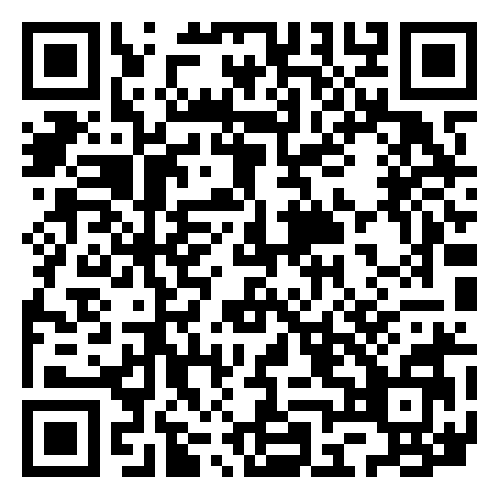            问卷答题码您的信息反馈对我们非常重要，感谢您的配合！附：双选会展位示意图：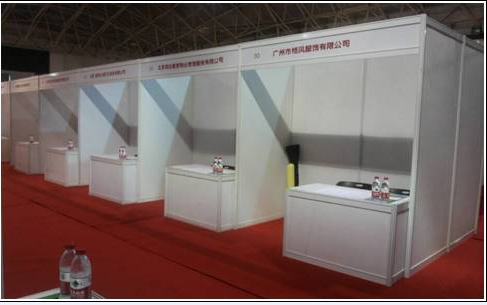 附：2018届毕业生专业生源统计参会企业名称参会时间联系人办公电话手机联系方式电子邮箱请另附企业的营业执照复印件电子版、基本信息及招聘信息请另附企业的营业执照复印件电子版、基本信息及招聘信息请另附企业的营业执照复印件电子版、基本信息及招聘信息请另附企业的营业执照复印件电子版、基本信息及招聘信息请另附企业的营业执照复印件电子版、基本信息及招聘信息请另附企业的营业执照复印件电子版、基本信息及招聘信息院系名称专业名称人数院系名称专业名称人数服装艺术与工程学院服装设计与工程103商学院工商管理53服装艺术与工程学院艺术设计（服装与服饰设计）222商学院信息管理与信息系统58服饰艺术与工程学院工业设计23商学院市场营销（时尚品牌管理）56服饰艺术与工程学院产品设计197商学院国际经济与贸易58材料科学与工程学院高分子材料与工程52商学院会计学（注册会计师方向）58材料科学与工程学院轻化工程42信息工程学院自动化44材料科学与工程学院应用化学39信息工程学院电子信息工程43艺术设计学院视觉传达设计60语言文化学院商务英语57艺术设计学院环境设计40时尚传播学院传播学（时尚文化与传播）14艺术设计学院动画14时尚传播学院广告学（品牌策划与传播）56艺术设计学院数字媒体艺术40时尚传播学院摄影11美术学院绘画（油画）14时尚传播学院表演专业42美术学院绘画（中国画）13美术学院公共艺术19总计1449